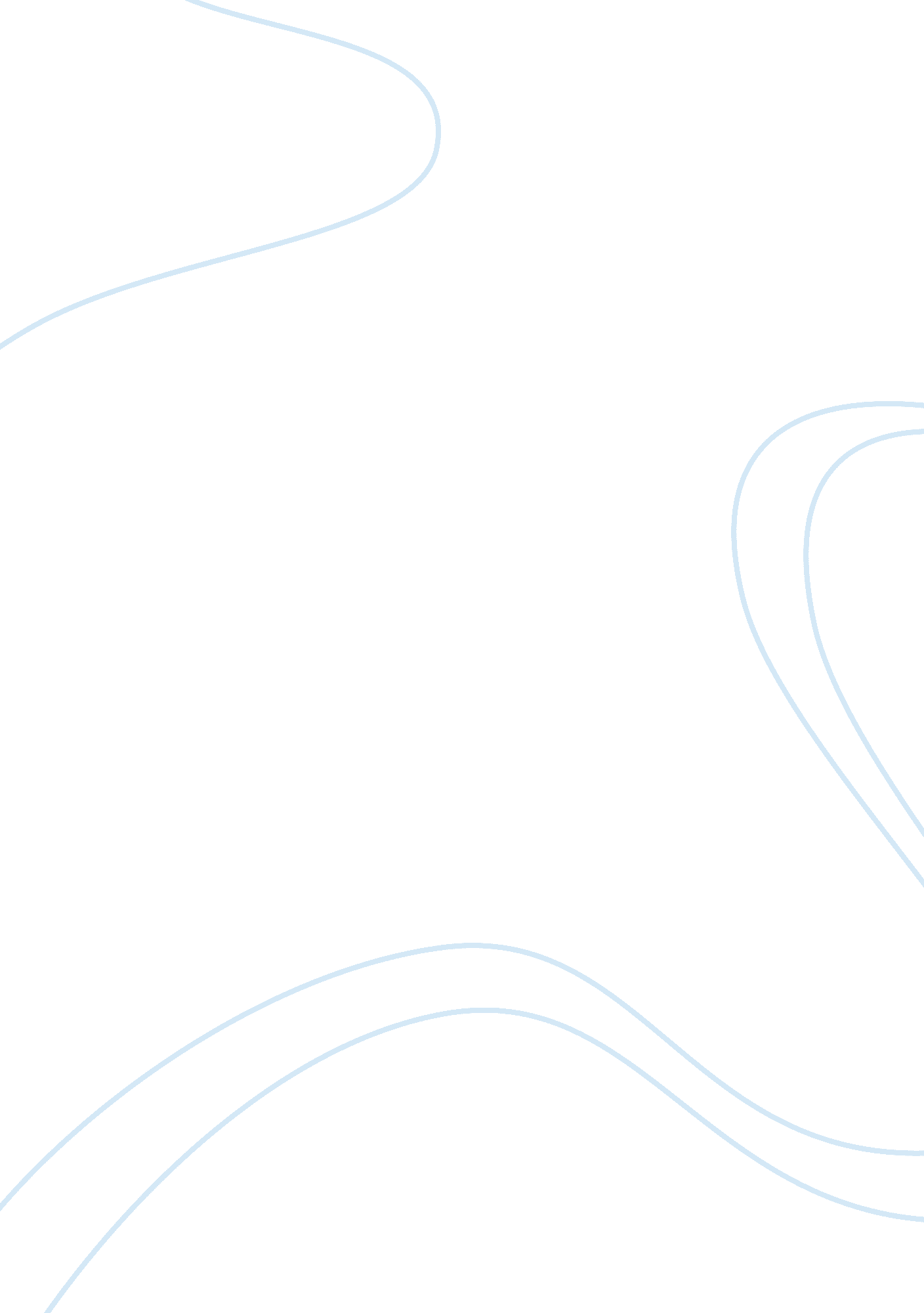 Internet are different kinds of video games oneBusiness, Strategy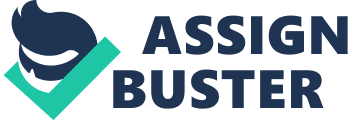 Internet is the biggest medium that we are using today to communicate aroundthe globe. Aside from that internet can also be used especially in Video Games. VideoGames is a type of indoor games that is usually used in computers. There are two types ofVideo Games, offline games and online games. Offline games is usually played in singlewhile Online games requires internet to connect or communicate players all around theworld. Online games is very popular today especially to the students, there are differentkinds of video games one of this is the Defense of the Ancients or DOTA. The DOTA game is a strategy game which can be played as a multiplayer overthe network or as a single player where number of human players can be between 1 and 4(Suresh P and Tanmay Gupta, 2014). DOTA is based on your owns skill to collect andfight to kill the opponent and to obtain victory. Huge group of people especially thestudents play this game because of its compelling styles that the players want toexperience and because of that the students become addicted to play this game and thereare factors that affects to the students who played DOTA to their performance in theschool. With this students are tend to play this game during classes hours and have donecutting classes that may lead to have failing grades and others are taking some money justto use in gambling. The factors that may affect to them may cause to break the path totheir future of being addicted in playing DOTA. The importance of this study is to understand and have the knowledge about thefactors that affects the students in playing DOTA to their performance in school. The reason for choosing this topic is to make the students who played DOTA torelate our studies about the factors that affects in playing DOTA to their performance. The purpose of this study is to explain the ideas about the factors that affects inplaying DOTA of the students and to know how they affect to their performance inschool when they play this game. Also to describe the benefits of the students in playingDOTA. Statement of the ProblemThis study will address the problem of the factors that affect in playing DOTA totheir performance. 1.) How does playing DOTA affects to their performance? 2.) What are the benefits in playing DOTA? Conceptual/ Theoretical FrameworkThe theory of this topic, playing video games can affect to the student to theirperformance in school. All of the video games results to the same effects to person. Playing DOTA can ruin to their performance in studies and can be destroy their life. Most of the students can be easily influence on playing DOTA it can cause the studentsget addict and the problem is on how to lessen their time on playing DOTA. Most of thestudents playing DOTA because for some reasons, it will make them entertain, ate thesame time makes them happy. They believe that in playing DOTA also helps them tolessen their problems in school and in their family but in fact it can be added in theirproblems. The possible effect to this is to spend amount of time and it may distract toschool. Students that are addicted on playing DOTA may affect to their studies and itcannot easy to stop themselves from playing it but it can lessen their time in playingDOTA to overcome their problems and their performance in school. Significance of the StudyThe significance to this study is to understand the problem of the students whoare addicted in playing DOTA and also to give an idea of the factor that affect in theirperformance and stated the benefits in playing DOTA. This study will also help themexpand their knowledge about why the students playing DOTA . For the students mayalso lessen their time on playing DOTA and help them understand the effects of playingDOTA towards their performance. 